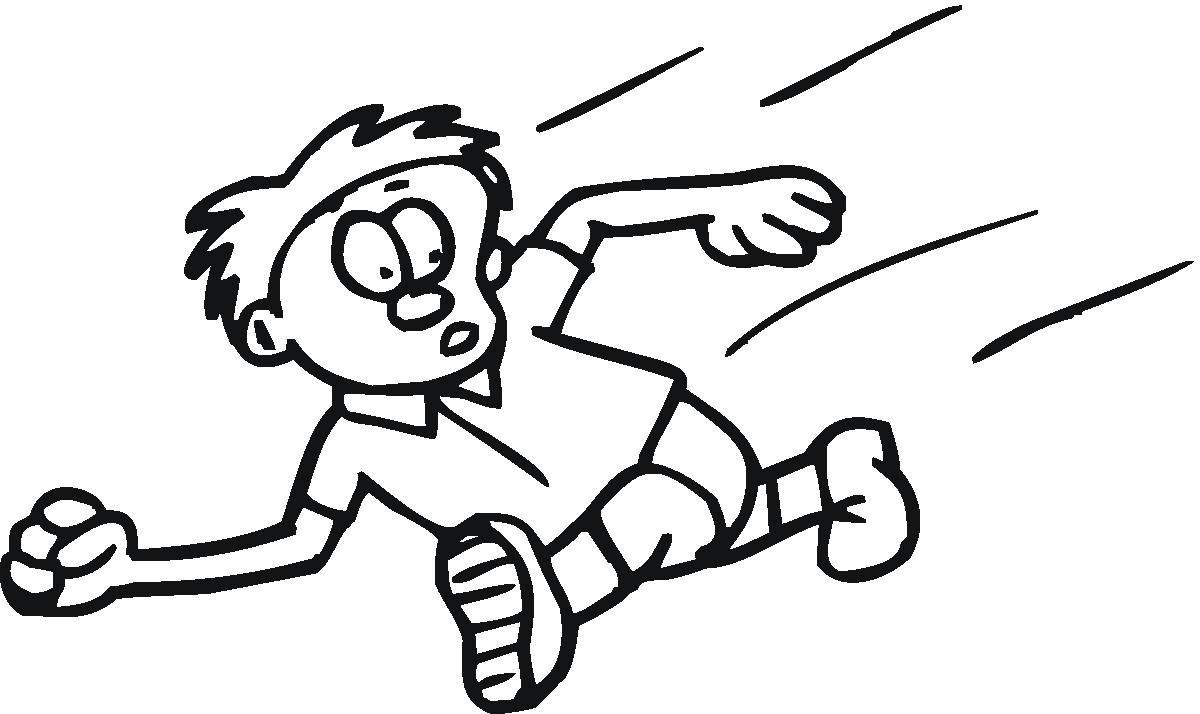 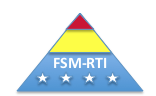                             Sight Word Dash1.   Select a set of five words.        Guidelines for selecting words to practice: Select high-priority and high-utility words  Select words students are able to identify accurately  (introduced already in class)Separate highly similar examples such as:  very/every there/where/here  2.  Make a page with a 5 X 5 matrix. Put the words on a matrix on an 8.5” X 11” paper (as shown below).  You can also write it on the board if all students need practice.    3.   Do a 1-minute small-group practice.   First, name the words “This word is ‘came’. “What word?” (pause, tap) “Yes, ‘came’.” “This word is ‘soon’. What word?” (pause, tap) “Yes, ‘soon’.” Repeat for each word in the row. Activity Directions “I am going to time us for one-minute.  If we make a mistake, we will have to go back to the beginning of the row.  Answer together when I tap the word.  If we don’t answer together, we will go back to the beginning of the row.  Let’s see how far we can get!” Activity Start timer. “What word?” pause, tap “What word?” pause, tap etc.  Eventually, you can omit “what word” and simply tap.  Stop at 1 minute. Correction procedure: “That word is ____. What word?   ______.  Yes, ____. Let’s go back.” camesoonwhattheresawsooncametheresawwhatwhatsawcamesoontheresoontheresawwhatcamesawsoonwhatcamethere